Música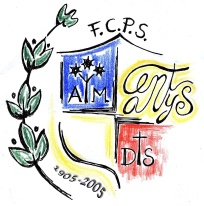 AUDICIÓ (pista 9 CD audicions): Vals N. 2. Suite per a orquestra variada. Dimitri Xostakóvitx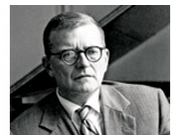 Va ser un dels compositors russos més importants del segle XX. Aquest vals és una de les seves peces més famoses.Si pareu atenció, descobrireu que hi ha un tema principal.  Aquest tema principal el toquen diferents instruments solistes. L'instrument solista principal és el saxo. Llegeix: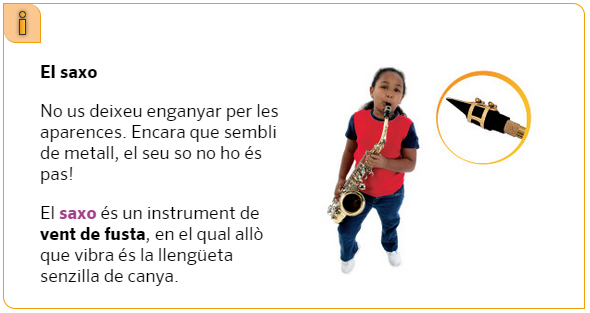 Per descobrir més coses sobre el saxòfon, mira el vídeo:  https://www.youtube.com/watch?v=UaA64GzZ81sPerò la feina no acaba aquí! Heu escoltat un vals, però... Saps què és un vals?Estructuralment, el vals és una dansa de compàs ternari (compàs de 3) que es balla en parella a base de desplaçaments giratoris. Els balladors s'agafen per l'espatlla i la mà (mans alçades a l'alçada dels ulls). El ball consisteix a fer un pas al costat en el temps fort i dos canvis de pas en els temps febles. El pas es va repetint mentre els balladors giren per la pista en el sentit contrari a les agulles del rellotge.I... com es balla un vals? Clica al següent enllaç: http://alumnos.educaconmusica.com/?p=2887 Només queda una última activitat!!! 	Pots retornar la feina a: fcps.laura.salvador@stjosep.comQuè creus que vol dir INSTRUMENT SOLISTA?Saps a quina família pertany el saxo? 